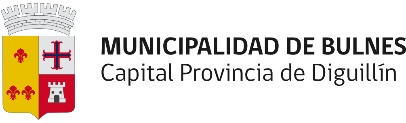 BASES CONCURSO EN VIDEO DE “PAYAS” Y  “JUEGOS CRIOLLOS FAMILIAR” FIESTAS PATRIAS ONLINEBULNES, SEPTIEMBRE 2020DESCRIPCIÓN:Creación de concursos online de actividades y juegos tradicionales chilenos con el fin de celebrar en familia las fiestas patrias, en esta época especial de contingencia y aislamiento.OBJETIVO:Estimular y promover la participación de toda la familia en torno a la celebración de las Fiestas Patrias, desarrollando la creatividad y generando el amor por las tradiciones de nuestra País.ACTIVIDADES:CONCURSO DE PAYAS (VIDEO)CONCURSO EN VIDEO CONCEPTO: JUEGOS CRIOLLOS EN FAMILIAPARTICIPANTES:Pueden participar todas las personas que vivan en la comuna de Bulnes y en los sectores aledaños pertenecientes a esta, que así lo deseen de manera individual o colectiva, siempre considerando las normas sanitarias debido a la pandemia. Se invita a niños desde los 5 años, adolescentes, jóvenes, adultos y adultos mayores. CATEGORÍAS:CONCURSO DE PAYAS (VIDEO)Primera Categoría: Niños y niñas entre 5 a 13 años.Segunda Categoría: Personas entre 14 a 100 años o más.CONCURSO CONCEPTO: JUEGOS CRIOLLOS EN FAMILIA (VIDEO)Única Categoría: Familiar, se entiende la participación en el video de un número de personas acorde a las condiciones sanitarias actuales por Pandemia Covid-19, desarrollando un juego criollo.PREMIOS EN DINEROCONCURSO DE PAYAS (VIDEO)Primera Categoría: Niños y niñas entre 7 a 15 años.1º LUGAR: $50.0002º LUGAR: $30.0003º LUGAR: $10.000Segunda Categoría: Personas entre 16 a 100 años y más. 1º LUGAR: $50.0002º LUGAR: $30.0003º LUGAR: $10.000CONCURSO DE VIDEO CONCEPTO: JUEGOS CRIOLLOS EN FAMILIAÚnica Categoría: Familiar, desde los 5 a 100 años.1º LUGAR: $100.0002º LUGAR: $70.0003º LUGAR: $50.000ETAPAS DEL CONCURSOFECHAS DE RECEPCIÓN DE LOS CONTENIDOSLa recepción de los diferentes contenidos (Payas y Juego Criollo en video) para este concurso se recibirán entre el 21 al 25 de Septiembre de 2020, a través del correo electrónico gestorcultural@imb.cl con copia también a oficinacultura@imb.cl y comunicaciones@imb.cl con Asunto: CONCURSO DE PAYAS Y/O CONCURSO DE JUEGOS CRIOLLOS EN FAMILIA y en su interior con los siguientes datos:NOMBRE COMPLETO DEL PARTICIPANTE (Representante de la Familia en el caso de categoría Familiar Concurso Juego Criollo)RUTNÚMERO DE TELEFONODIRECCIÓNCATEGORÍA EN LA QUE PARTICIPALa publicación de las Payas en la plataforma de Facebook de la Municipalidad de Bulnes, será el día sábado 26 de septiembre de 2020.La publicación de los Juegos Criollos en la plataforma de Facebook de la Municipalidad de Bulnes, será el día domingo 27 de septiembre de 2020.ANUNCIO DE LOS GANADORESEl veredicto con el resultado de los diferentes ganodores o ganadoras en sus distintas categorías será el día Miércoles 30 de Septiembre por la Plataforma de Facebook de la Municipalidad de Bulnes como canal Oficial de Comunicación.BASES GENERALES (CRITERIOS A EVALUAR)CONSURSO DE PAYAS (VIDEO):La paya debe ser original y contener los conceptos de “Celebrar las Fiestas Patrias en casa” y “La Prevención del Covid – 19 en el 18”.La paya debe contener al menos uno de los conceptos exigidos en la composición.La paya debe tener al menos 2 estrofas de 4 versos cada una.La paya deberá ser grabada de manera horizontalDebe enriquecer y hacer más entretenida la presentación pudiendo usar instrumentos musicales, trajes típicos, gorros, entre otros ¡Usa tu creatividad!IMPORTANTE: Serán descalificados todos los participantes que utilecen un vocabulario y/o gestos inadecuados en sus payas (Groserías, Ofensas, Insitación al odio, Alusiones a Temas Políticos)CONCURSO EN VIDEO CONCEPTO: JUEGOS CRIOLLOS EN FAMILIA:La duración del video será de un máximo de 3 minutos y deberá ser grabado de forma horizontal. (Sin edición alguna para mantener la igualdad entre todos)En el video pueden aparecer niños y adultos realizando un juego tradicional criollo, a modo de ejemplo: Tirar la cuerda, el emboque, carreras en saco, entre otros.¡Usa tu creatividad!Debe enriquecer y hacer más entretenida la presentación pudiendo usar instrumentos musicales, trajes típicos, gorros, entre otros ¡Usa tu creatividad!Se tomará en cuenta la producción en cuanto a:Vestimenta típica y Ormanemtación del lugar donde se realice la grabación del juego típico elegido.CRONOGRAMARECUERDE: El uso de mascarilla y distanciamiento físico.COMISIÓN EVALUADORA - ORGANIZADORARicardo Espinoza Vidaurre			: Administrador MunicipalCarolina Mendoza Contreras			: Directora DidecoPatricio Bastias Molina 			: Encargado Cultura NOTA: La Comisión Organizadora se comunicará con los ganadores o ganadoras de los 3 primeros lugares de cada categoría, una vez finalizada la competencia para coordinar la entrega de los premios, para este proceso se les solicitará una Cuenta Bancaria para hacer efectivo el depósito o transferencia del dinero.  La comisión se reserva el derecho de modificar fechas, horarios y/u otros por contingencia y/o imprevistos no considerados.  EVALUACIÓNLa comisión organizadora evaluará de acuerdo a los puntos que se señalan en el ÍTEM BASES GENERALES.USO DE IMAGENLos participantes autorizan el uso del contenido enviado, para ser difundido en las diferentes plataformas de la Municipalidad de Bulnes. DÍAHORAACTIVIDAD21 al 25 SeptiembreHasta las 23:59Recepción de videos26 SeptiembreHasta las 23:59Publicación de Payas27 SeptiembreHasta las 23:59Publicación de Juegos Criollos30 SeptiembreDurante el díaPublicación de Ganadores por Categoría